.TOE STRUT, TOE STRUT, ROCK STEP, RIGHT ½ TURN SHUFFLETOUCH CROSS, TOUCH CROSS, SIDE ROCK, CROSS SHUFFLETOUCH HOLD, TOUCH HOLD, ROCK FORWARD, RIGHT COASTER STEPHIP SWAYS, ¼ TURN CHASSE, RIGHT KICK BALL CHANGEREPEATIt's Magic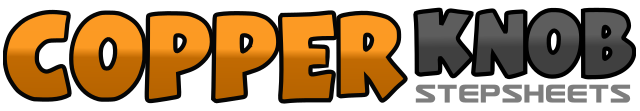 .......Count:32Wall:4Level:Beginner.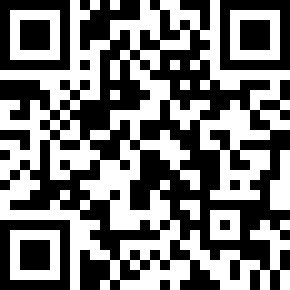 Choreographer:Kath Fidler (UK)Kath Fidler (UK)Kath Fidler (UK)Kath Fidler (UK)Kath Fidler (UK).Music:Kind Of Magic - QueenKind Of Magic - QueenKind Of Magic - QueenKind Of Magic - QueenKind Of Magic - Queen........1-2Right toe heel3-4Left toe heel5-6Rock right forward, rock weight back onto left7&8Right ½ turn shuffle right left right9-10Touch left to left side, cross left over right11-12Touch right to right side, cross right over left13-14Left side rock, recover weight onto right15&16Cross left over right, small step right on right, cross left over right17-18&Touch right to right side, hold, replace right beside left19-20&Touch left to left side, hold, replace left next to right21-22Rock right forward, rock weight back onto left23&24Step back right, step left beside right, step right forward25-26Step left to left-side & bump hip left, then right27-28Bump hip left and right29&30Step left to left side, step right beside left, step left ¼ turn left31&32Kick right, step right in place, step left in place